附件1各初赛报名二维码（请选择各高校所属赛区二维码进行报名，多个团队可扫多次进行报名）：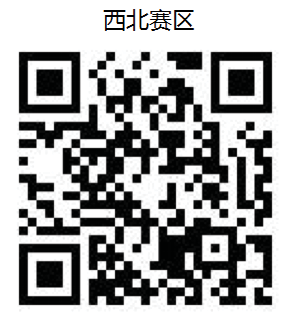 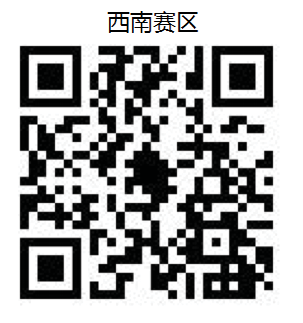 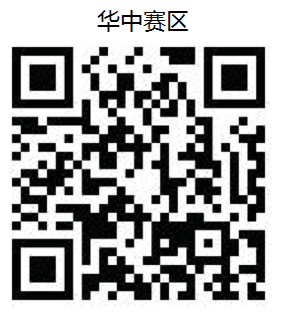 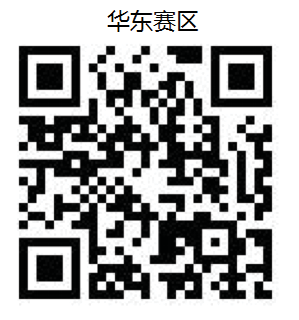 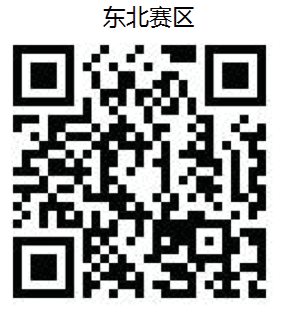 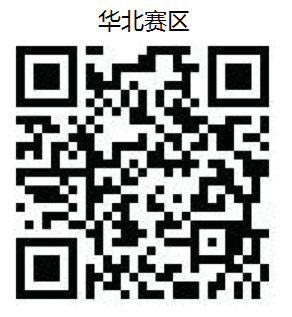 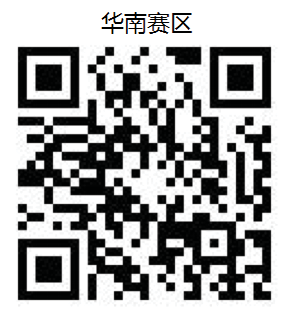 